ĐẠI HỌC QUỐC GIA HÀ NỘITRƯỜNG ĐẠI HỌC NGOẠI NGỮ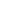 TIÊU CHÍ, THANG ĐIỂM ĐÁNH GIÁ KHÓA LUẬN (ĐỊNH HƯỚNG NGHIÊN CỨU)Họ và tên sinh viên:............................................................................ Lớp: .......................Tên khoá luận:....................................................................................................................Cán bộ hướng dẫn:.............................................................................................................Điểm kết luận:  Bằng số: …………..	Bằng chữ: ……………………………….…………Người chấm:  Họ và tên: …………………………………………..Chữ ký:……………...Tiêu chíTiêu chíĐiểm tối đaĐiểm chấm1.Đối tượng và mục đích nghiên cứu: Có phạm vi phù hợp với tên đề tài; Được thể hiện rõ ràng trong câu hỏi nghiên cứu1,02.Cơ sở lí luận: Phù hợp với đối tượng và mục đích nghiên cứu; Bao hàm các khái niệm chính liên quan đến nghiên cứu; Thể hiện tư duy độc lập và phê phán của người nghiên cứu; Có các trích dẫn phù hợp và đúng yêu cầu2,03.Phương pháp nghiên cứu: Sử dụng các công cụ thu thập dữ liệu có độ tin cậy cao; Dựa trên khung lí thuyết/phân tích bao gồm các đơn vị phân tích phù hợp; Phương pháp phân tích dữ liệu hợp lí; Miêu tả và phân tích dữ liệu rõ ràng, nhất quán, thể hiện tư duy độc lập và phê phán của người nghiên cứu2,04.Kết quả nghiên cứu: Có độ tin cậy cao; Trả lời được câu hỏi nghiên cứu / đạt được mục đích nghiên cứu; Lập luận mạch lạc, khách quan, dựa trên kết quả phân tích dữ liệu; Có ý nghĩa lí luận và thực tiễn3,05.Trình bày khóa luận dạng viết: Ngôn ngữ phù hợp với văn phong học thuật; Bố cục chặt chẽ, rõ ràng, đúng quy định 1,06.Trình bày khóa luận dạng nói: Mạch lạc, rõ ràng, dễ hiểu; Thể hiện sự hiểu biết về vấn đề nghiên cứu; Trả lời được các câu hỏi của Hội đồng1,0                                                                                      Tổng cộng:10,0